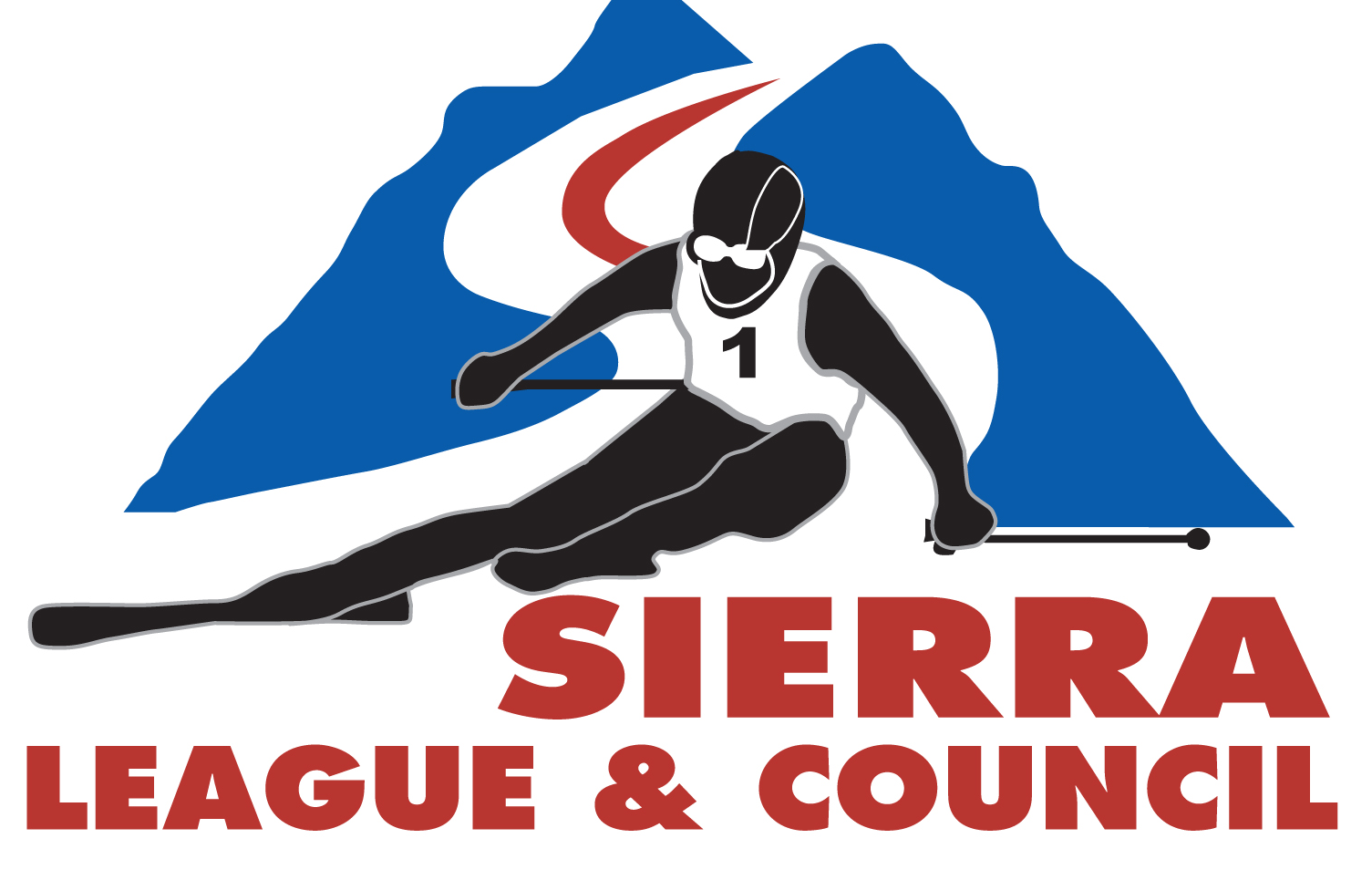 Save the Date for ’25 FWSA Ski WeekJan 25-Feb 1, 2025We are going to Banff, Alberta, CanadaGet your passport readySkiBig3 - Banff Sunshine, Lake Louise Ski Resort & Mt. NorquaySend your deposits for best lodging choices.Package Prices include 7 nights lodging, welcome party, race events, picnic, apres ski gatherings, special council dinner, banquet dinner with dancing.Sierra lodging choices & package prices:Banff Ptarmigan Inn $1200pp, double occupancy3 Star Cozy hotel style room, minifridge, hot tubs, underground parking, Roam Bus Passes, great locationBanff Park Lodge $1300pp, double occupancy4 Star Full-service hotel and conference center Indoor pool, parking, ski storage, minifridge.  FWSA activities will be held in the conference center.Moose Hotel and Suites $1500pp, double occupancy4+ Star hotel style rooms, minifridge, swimming pool, fitness and spa facilities, parking, ski storageAll lodging options are in town and provide shuttle services to resorts and complimentary local bus passes.Options for purchase:Group air SFO to Calgary $489, Ground transportation TBDGroup Lift Tickets:     5-day Adult	$539		5-day Senior   $445	         6-day Adult	$652		6-day Senior	$527Ikon pass offers 7 days at Banff, Ikon Base pass offers 5 days.People using the links below to purchase a new pass or to renew an existing pass and then who sign up for the 2025 FWSA Banff Ski Week will get a benefit towards their trip package.USE THIS LINK TO PURCHASE AN IKON PASS OR IKON BASE PASS https://go.tripstorm.app/#!/24IKONFarWestSkiAssociationUSE THIS LINK TO RENEW YOUR IKON PASS OR TO RENEW YOUR IKON BASE PASS.RATES FOR RENEWAL ARE GOOD MARCH 13 - MAY 3, 2024.  RATES GO UP FOR RENEWAL AFTER MAY 3, 2024https://go.tripstorm.app/#!/24ikonpassrenewalsSend your $200.00 deposit, made payable to Sierra League, and your registration forms to: Carlene Boutacoff, VP Travel Sierra League, 110 Wildwood Way, Woodside, CA 94062NOTE: Deposits are refundable to 9/12/2024. Participants must be a member of a FWSA Club or Direct MemberMore details at http://www.sierraleague.com